				Aanwezigen:				Namens de Participatieraad (PR):				Dhr. Jak Plat.				Dhr. Dick Veerman.				Namens de Wmo-raad (Wmo):				Dhr. Henk Bergman.				Dhr. Maarten de Vries;				Namens de Jeugdraad (JR):				Mevr. Manon Dijkshoorn.							Namens de Seniorenraad (SR):				Dhr. Jan Tol, voorzitter KSD.				Dhr. Cas Schilder secretaris KSD.				Gasten:				Mevr. Pauline Woldhuis (PW), contactambtenaar gemeente				Mevr. Tineke Bouchier (TB), contactambtenaar gemeente				Mevr. Demi Nurmala, beleidsmedewerker gemeente				Dhr. Joep Steur, beleidsmedewerker gemeente				Mevr. Agnes Kwakman-Bond, secretariaat.				Afwezig (met afbericht):				Mevr. Marian Plat, namens de Jeugdraad.                                                     Notulen van de vergadering van de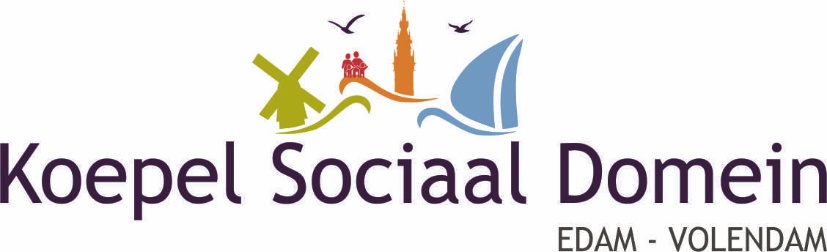                                                      Op 29 september 2021           OnderwerpInhoud	Actie1) OpeningDe voorzitter opent de vergadering en heet iedereen welkom, in het bijzonder Tineke Bouchier (TB) en haar opvolger Pauline Woldhuis (PW). Alle maatregelen i.v.m. Covid-19 worden opgevolgd..2) Vaststelling agendaDhr. Maarten de Vries zou, als de tijd het toelaat, graag de situatie rond de locatie van de Meermin aan de orde stellen. Er zijn verder geen toevoegingen aan de agenda. 3) Ontvangen en verzonden stukkenDe secretaris heeft een lijst met ontvangen en verzonden stukken aan de leden gestuurd.4) Mededelingen- De secretaris attendeert de leden op een e-mail die hij heeft doorgestuurd van dhr. Joep Steur over het zoeken van vrijwilligers om statushouders bij te staan: “geef iemand een kans”. Op 27 september jl. is er een bijeenkomst geweest waar weinig aanloop was. De bijeenkomst was niet specifiek voor de raden, maar heel breed. Dhr. Steur heeft daarom een herhalingsmail gestuurd; de secretaris vraagt de leden hierover hun gedachten te laten gaan omdat het heel belangrijk is voor integratie van statushouders. Dit onderwerp zullen wij straks bespreken met mevr. Demi Nurmala.- Wij hebben een mail ontvangen van de adviesraad Witte Kruis, die ons gevraagd heeft één van onze leden in het bestuur zitting te laten nemen; wij zijn daartoe helaas niet in de gelegenheid maar wij willen graag op de hoogte worden gehouden van alle ontwikkelingen. - Een afvaardiging van de SR heeft een gesprek gehad over de energietransitie met o.a. Thomas de Dood. Op dit moment wordt er geïnventariseerd; men weet nog niet hoe verder te gaan. Veel mensen met een kleine beurs en ouders kunnen de aanpassingen aan hun woningen, zoals bijv. warmtemeters, financieel niet opbrengen. Het is heel moeilijk om mensen de financiering te verstrekken om hun woning aan te passen. Er zijn gesprekken geweest van de KSD en onderliggende raden met alle politieke partijen die zich hier zorgen over maken. Omdat er vanuit de gemeente geen stimulering en geen financiële hulp is, proberen mensen het buiten de gemeente om te doen. Wanneer zonnepanelen aangebracht worden op woningen die onder beschermd stadsgezicht vallen, hebben de bewoners een speciaal advies nodig van de Commissie van Beschermd Stadsgezicht. Voorgesteld wordt dit onderwerp te agenderen.- Er gaan 2 personen van de SR praten met de directeur van woningbouwcorporatie de Wooncompagnie, die op dit moment in gesprek is met de eigenaar van de Meermin, Vestia. De Zorgcirkel is hier geen partij meer in, omdat zij hun contract hebben opgezegd, maar de Zorgcirkel heeft wel de verplichting om de mensen in de aanleunwoningen een goede sociale omgeving te bieden. Gemeld wordt dat de Seniorenraad een e-mail heeft ontvangen en doorgestuurd naar de KSD over de euthanasie-aanvraag van een inwoner in een aanleuningwoning van de Meermin vanwege het wegvallen van de recreatieve zaken aldaar; deze mail is doorgestuurd naar de raad van toezicht, raad van bestuur en cliëntenraad. Er is veel aandacht besteed aan deze zaak. De cliëntenraad heeft een diepgaand gesprek gehad met de kleindochter van deze mijnheer, waaruit bleek dat er sprake was van onderliggende feiten die belangrijker waren voor zijn euthanasie en dat zij geen enkele aantijging t.o.v. de verleende zorg had.- Wij hebben de wethouder gevraagd erop te letten dat de locatie Meermin een sociale zorgbestemming houdt. Mevr. Léonie Boor houdt zich hier ook mee bezig; zij is de contactpersoon m.b.t. de Meermin en de toekomst daarvan. Zij heeft gemeld dat we hier voorzichtig mee om moeten gaan en dat de gemeente wil dat de zorg daar terug moet komen en de voorzieningen daaromheen ook. Gemeld wordt dat de inwoners van Edam nu weten dat zij zeker de komende 5 jaar niet in Edam terecht kunnen voor zorg op hun oude dag. Het baart ons zorgen dat er zeker 3 of 4 projectontwikkelaars zijn die deze grond graag willen hebben en bereid zijn daar veel geld voor te betalen. Vanuit de Wmo-raad wordt gemeld dat de gemeente ervoor verantwoordelijk is om een visie te ontwikkelen m.b.t. de voorzieningen die in Edam nodig zijn. TB reageert hierop door te melden dat er nog niets gebeurt omdat het nog in procedure is. Wethouder Tuijp heeft gezegd dat de bestemming zorg blijft. Dat zou sociale zorg moeten zijn met een stukje vrijetijdsbesteding. De secretaris meldt dat hij heeft vernomen dat woningbeheercorporatie De wooncompagnie plannen heeft voor  60 tot 80 eenheden voor sociale huur in hun bezit, waarbij 24-uurszorg voor de Meermin wordt ingekocht. Dat zou in Edam zeer welkom zijn, mede gezien de wachtlijsten voor sociale woningen in onze gemeente. De voorzitter meldt dat de gemeente ons, n.a.v. ons ongevraagd advies over de zorg in de toekomst, heeft uitgenodigd om in discussie te gaan over het opstellen van een integraal beleidskader, waarbij het niet alleen gaat over de locatie van de Meermin maar over meerdere zaken. Opgemerkt wordt dat je geen visie kunt maken als je de grond niet in eigendom hebt.5) Behandeling conceptnotulen KSD-vergadering van 23 juni 2021De notulen worden met een enkele aanpassing vastgesteld. 6) Behandeling actiepunten KSD-vergadering van 23 juni 2021De actiepuntenlijst wordt besproken en geactualiseerd. 7) Kennismaking met Pauline Woldhuis, de opvolger van Tineke Bouchier per 1 oktober 2021, als aanspreekpunt voor de KSD.Iedereen stelt zich voor. Mevr. Pauline  Woldhuis werkt sinds februari 2020 bij de gemeente Edam-Volendam, niet in dienst, maar gelieerd via een klein bedrijfje. Daarvoor heeft zij lang bij de gemeente Purmerend gewerkt, waar zij ooit is gestart als projectmedewerker met als doel een nota voor Jeugdbeleid ten uitvoer te brengen. Zij heeft wijkteams opgezet en leiding gegeven aan een aantal wijkmanagers. Zij is nu beleidsmedewerker bij de gemeente Edam-Volendam. Zij meldt dat de gemeente bezig is met een integraal beleidskader en komt daar later tijdens de vergadering op terug. Op verzoek van PW legt de voorzitter uit hoe de evaluatie na het eerste jaar m.b.t. de KSD is verlopen. Wij hebben vooral ongevraagde adviezen aangeleverd. Men vond de inhoud van onze brieven te wensen overlaten en dat wij overtallig waren. Daarna hebben wij, o.l.v. een onafhankelijk gespreksleider, een aantal pittige gesprekken gevoerd met de gemeente, waarna men bij de gemeente tot de conclusie kwam dat men tevreden was. Sindsdien verloopt de samenwerking heel goed. TB meldt dat er het afgelopen jaar veel adviezen zijn geweest, meer gevraagd dan ongevraagd. De gemeente vraagt vaak de mening van de KSD met de vraag zo spoedig mogelijk te reageren; dat hebben wij gedaan. Meestal zien we onze inbreng terug, zoals in het eerste concept van de woonvisie; de aanvulling daarop hebben wij nog niet ontvangen. Aan de andere kant was de reactie van de gemeente op ons gevraagde advies over de horecavisie naar onze mening heel mager, maar het is aan de gemeenteraad daar vervolg aan te geven. Wat verder nog bij de gemeente in de pijplijn zit is de SVn-lening. Mevr. Léonie Boor heeft te kennen gegeven onze adviezen mee te nemen. Voorts zijn onze op- en aanmerkingen meegenomen over schuldhulpverlening, waarover dhr. Hans Elbers in onze vergadering een toelichting heeft gegeven. Dhr. Dick Veerman legt uit waarom schuldhulpverlening van cruciaal belang is; PW is het daar helemaal mee eens. TB ontvangt namens de KSD een cadeautje met onze hartelijke dank voor de prettige samenwerking. TB dankt ons ook hartelijk en uit haar bewondering voor onze adviesraden en onze adviezen. 8) Het resultaat van projectgroep toekomst van de zorg na 2022 zie bijlage ongevraagd advies toekomst van de zorg in de gemeente Edam-Volendam vanaf 2022). Tevens de stand van zaken rond de reactie van het college van B en W van Pauline Woldhuis op ons advies.PW meldt dat dit een van de eerste documenten is dat zij onder ogen krijgt in haar nieuwe functie als onze contactambtenaar. Zij ziet daarin heel veel betrokkenheid vanuit de KSD. Zoals TB en zijzelf reeds in de brief hebben aangegeven, denkt zij dat het goed is er een aantal dingen uit te halen om met een aantal KSD-leden uit te diepen in aparte bijeenkomsten, m.n. om eens te kijken hoe de toegang tot de zorg in de gemeente geregeld is en welke stappen er zouden kunnen worden gezet. De voorzitter zou graag de hele projectgroep van 6 personen bij de gesprekken betrekken omdat daarin heel veel expertise aanwezig is. PW geeft er de voorkeur aan eerst af te spreken met de projectgroep en daarna met 1 of 2 personen van de projectgroep en 1 of 2 personen van het BSL verder te spreken. Afgesproken wordt in eerste instantie met de voltallige projectgroep met PW bijeen te komen op woensdag 20 oktober 2021 om 10:00u, locatie RKAV. N.a.v. het voorbeeld dat PW noemt m.b.t. Jeugdzorg over het sneller kunnen doorsturen door huisartsen en specialisten van kinderen en hun ouders naar de juiste plek m.b.v. een praktijkondersteuner, licht de secretaris toe dat we constateren dat er in Edam-Volendam een huisartsencollectief is maar dat er daarnaast een aantal huisartsen is dat daar niets mee te maken wil hebben.9) Speerpunten KSD voor bespreking met het nieuwe college van B en W na de gemeenteraadsverkiezingen van 22 maart 2022, resulterend in gevraagde adviezen voor de jaren 2022 en 2023 (Zie bijlage van Koepel Adviesraden Sociaal Domein van 21 juni 2021: discussiestuk: welke prioriteiten stellen de adviesraden sociaal domein voor 2022?).Wordt geagendeerd voor de KSD-vergadering van 27 oktober 2021.10) Speerpunten KSD die kunnen leiden tot ongevraagde adviezen aan het nieuwe college van B en W na de gemeenteraadsverkiezingen van 22 maart 2022 voor de jaren 2022 en 2023 (Zie bijlage van Koepel Adviesraden Sociaal Domein, genoemd bij agendapunt 9).Wordt geagendeerd voor de KSD-vergadering van 27 oktober 2021.11) Nadenken over de structuur van de KSD na de komst van wijkraden, naast dorpsraden en de in 2022 te verwachten Omgevingswet (Zie bijlage van Koepel Adviesraden Sociaal Domein: werken met werkgroepen d.d. 1 september 2021).Wordt geagendeerd voor de KSD-vergadering van 27 oktober 2021.12) Kennismaking met Demi Nurmala en de stand van zaken rond de lokale invoering van de nieuwe wet Inburgering (vanaf 10:00 tot 11:00 uur).De voorzitter heet mevr. Demi Nurmala (beleidsmedewerker oude en nieuwe wet Inburgering) en dhr. Joep Steur (beleidsmedewerker Inburgering/statushouders) van harte welkom. Omdat Caroline de Graaf niet aanwezig is, en dhr. Joep Steur onverwachts wel, nemen zij ook agendapunt 13 voor hun rekening. Iedereen stelt zich voor.Dhr. Joep Steur (JS) legt uit dat er onder de huidige wet te weinig begeleiding is voor statushouders die opgeleid moeten worden, vandaar de nieuwe wet Inburgering die m.i.v. 1 januari 2022 ingaat. De belangrijkste verandering van de nieuwe wet Inburgering is dat de regie over het hele inburgeringsproces bij de gemeente komt te liggen. Voor de beleidsmedewerkers betekent dat dat er, reeds in het AZC, intakegesprekken worden gevoerd, om te bepalen wat de mogelijkheden zijn van deze mensen en welke kant zij straks op zouden kunnen in de maatschappij. M.b.t. huisvesting krijgen zij vanuit Vluchtelingenwerk, afhankelijk van kunde en kennis, een half tot 2 jaar begeleiding. Er zijn mensen die in het land van herkomst hoog opgeleid zijn, die worden meestal naar HBO wetenschappelijk onderwijs begeleid. Er is ook een vrij grote groep die de Nederlandse taal moet leren en ook op een bepaalde manier moet gaan participeren.Mevr. Demi Nurmala (DN) voegt hieraan toe dat er 3 routes zijn die je dan kunt volgen: vrijwilligerswerk, leer-/werktraject of stage. Tussen de oude en de nieuwe wet Inburgering is er een verschil in het taalniveau dat wordt gehanteerd; bij de oude wet was dat taalniveau 2, voor de nieuwe wet is het taalniveau hoger.  Door het ministerie zijn er 3 leerroutes gecreëerd: HBO, WO en MBO. Voor HBO en WO gaan wij meeliften met Amsterdam, omdat daar veel scholen zijn en vanwege de economie aldaar, zodat deze mensen makkelijker stageplaatsen of werk kunnen vinden. Voor de MBO zijn er landelijk problemen omdat er geen onderwijsinstanties zijn die MBO willen begeleiden; de kosten voor deze opleiding bedragen ca. 20.000 euro per persoon, maar de overheid geeft slechts 10.000,-- euro per persoon. Voor HBO geldt dat ze na het eerste gedeelte van de opleiding een beroep kunnen doen op studiefinanciering. Op onze vraag of zij invloed hebben op de toewijzing, omdat er al in het begin gesprekken worden gevoerd, antwoordt JS dat de IND dat bepaalt. Op het moment dat iemand Nederland binnenkomt, is hij nog asielzoeker. IND bepaalt dan aan de hand van het vluchtverhaal of iemand terug moet. Degene die status krijgen, worden verdeeld over het land. Als iemand die geen Nederlands spreekt, wordt toegewezen aan ons is er een soort voor-inburgering (een soort Nederlandse taalles) die wordt geboden door COA. De secretaris meldt dat er in de bouw veel technische sectoren zijn die mensen nodig hebben; dat werk kunnen ze ook doen als ze de taal niet spreken. Het zou in onze gemeente mogelijk moeten zijn om op een andere manier deze mensen in de maatschappij geplaatst te krijgen en het traditionele traject te doorbreken. JS: We hebben het over het inburgeringstraject. We moeten 2 dingen uit elkaar houden, dat betekent praktisch gezien dat wij pas iets voor deze mensen kunnen doen als ze gehuisvest zijn. M.b.t. huisvesting meldt de secretaris dat dat een groot probleem is. Het wordt niet gedragen in de gemeente dat statushouders de voorkeur krijgen boven de eigen burgers die al ca. 8 jaar op de wachtlijst staan. Er is weinig aanbod in woningen, waardoor er onrust ontstaat. JS wijst erop dat men probeert hierin een eerlijke verdeling te maken d.m.v. prestatieafspraken met de woningbeheercorporaties. DN voegt toe dat dit tot de portefeuille behoort van haar collega dhr. Alireza Khabbazha en stelt voor hem eens uit te nodigen om hierover bij een volgende KSD-vergadering in gesprek te gaan. DN stelt dat de huidige woningnood een landelijk probleem is. Als gemeente hebben wij de taak daar iets aan te doen, daar hebben wij ook de KSD bij nodig omdat integratie van 2 kanten zou moeten komen. M.b.t. statushouders is de gemeente nu bezig met een inhaalslag; er zijn nu 2 consulenten aangesteld om de cliënten te spreken en te activeren. In theorie worden de cliënten opgeleid; zij krijgen ook de gelegenheid om het geleerde in de maatschappij in de praktijk te brengen. DN doet hierbij een beroep op ons m.b.t. het project dat zij, samen met Caroline de Graaf, gaat uitvoeren (zie agendapunt 13) met als doel om statushouders te helpen. Hoe langer zij in de uitkering zitten, hoe hoger de kosten voor de maatschappij. De nieuwe wet Inburgering houdt in: snel de taal leren en snel actief worden d.m.v. werk, participatie, vrijwilligerswerk of stageplekken die de gemeente moet creëren. M.b.t. onderwijs zijn alle onderwijsaanbieders en het ministerie aangeschreven met de mededeling dat wij niet genoeg budget hebben. Aangezien DN ervan overtuigd is dat er niet meer geld beschikbaar komt, is zij bezig een mogelijkheid te creëren om mensen alsnog die MBO-route te kunnen laten volgen met 10.000 i.p.v. 20.000 euro. Zij is in gesprek met IVO (Individueel Voortgezet Onderwijs); deze onderwijsinstelling heeft toegezegd dat traject te kunnen aanbieden in de vorm van een voortraject inburgering. Als dat traject klaar is, kunnen de statushouders daarna studiefinanciering aanvragen. Binnen 2 weken komt IVO met een plan, hetgeen dan door DN zal worden bestudeerd; desgevraagd antwoordt DN dat dit ook regionaal gebeurt. Vanuit de PR wordt haar veel succes toegewenst en vooral met het werven van vrijwilligers want die zijn weer hard nodig. De vraag wordt gesteld of er intern over de woningtoewijzingen wordt gesproken met Alireza Khabbazha; dat gebeurt niet. De secretaris stelt de vraag of dhr. Khabbazha te weinig kijkt naar alternatieven; i.s.m. andere groepen moet er huisvesting worden gevonden voor statushouders. In het concept van de Woonvisie staat hierover niets. DN meldt dat Alireza Khabbazha niet de enige is die hierover beslist en dat het doel niet alleen is de statushouders aan huisvesting te helpen, maar alle burgers, m.n. ook de spoedzoekers en de normale urgente woningzoekers. De voorzitter is van mening dat het – om éénrichtingsverkeer te voorkomen - aanbeveling verdient om het Atlas College, de Triade en de IBEV (Industrie- en Bedrijvengroep Edam-Volendam) te benaderen; misschien kan via de IBEV worden gevraagd om te sponsoren zodat mensen sneller een opleiding kunnen doen. De beste manier is om een vergadering van IBEV bij te wonen en daar rechtstreeks je verhaal te vertellen. Voorts wordt aangeraden contact op te nemen met Werkom Purmerend, waar mensen met een afstand tot de arbeidsmarkt worden begeleid en met Werkplus, maar die zijn volgens DN meer gericht op mensen met beperkingen en niet op statushouders. Vanuit de PR wordt de vraag gesteld waarom Werkplus wel Sociale Werkplaats (SW)-kandidaten aan werk kan helpen en niet de statushouders. DN antwoordt dat zij Werkplus signalen heeft gegeven na SW-kandidaten ook statushouders te gaan helpen en eens “out of the box” te gaan denken. Werkom vraagt heel hoge bedragen dus daar werken zij niet meer mee. De volgende stap is dus het leer-/werktraject, stage of betaald werk. Als je dat kunt bereiken i.s.m. bedrijven kom je al een heel eind. DN is hierover reeds in gesprek met 2 bedrijven in Amsterdam.Dhr. Steur meldt dat er op 4 oktober a.s. om 19:00u. in PX een bijeenkomst wordt georganiseerd, waarbij de KSD van harte welkom is, waarvoor allerlei bedrijven en vrijwilligersorganisaties zijn uitgenodigd met als doel een beroep op ze te doen om statushouders te helpen zich te ontwikkelen en ze indien mogelijk te  plaatsen. Besloten wordt dat dhr. Cas Schilder en dhr. Dick Veerman hierbij aanwezig zullen zijn. Daarnaast loopt er een oproep voor vrijwilligers om “buddy” te worden, hetgeen inhoudt dat de vrijwilliger de statushouder in het begin bijstaat; zodra de statushouder zichzelf kan redden, trekt de buddy zich terug. De buddy wordt begeleid door de vrijwilligersmakelaar. De secretaris stelt voor ook grote bedrijven afzonderlijk rechtstreeks te benaderen omdat er veel bedrijven zijn die normaal gesproken niet naar zo’n bijeenkomst gaan; dhr. Steur meldt dat dat ook de bedoeling is. Joep Steur is het ermee eens dat de integratie van 2 kanten zou moeten komen. Iemand moet willen integreren maar de samenleving moet mensen ook helpen bij de integratie; je zou iets moeten verzinnen waardoor je mensen in de gemeente ook warm maakt om hulp te bieden. DN haakt daarop in door te melden dat mensen hier al bang zijn voor de naam “statushouder”; de allereerste stap die zij wil doen is veel meer bekend te maken over statushouders, bijv. dat het hun pas sinds 2013 is toegestaan te werken en de taal te leren. Zij is van mening dat het belangrijk is te communiceren met de bedrijven en veel meer bijeenkomsten te organiseren waar ook statushouders en normale burgers samenkomen. Het gaat om gemiddeld 51 personen per jaar, daar zitten ook kinderen bij; meestal is het percentage volwassenen 70, het aantal kinderen 30%. Kinderen krijgen allemaal maatschappelijke begeleiding, over het algemeen gedurende 18 maanden. DN wil daar graag verandering in brengen omdat niet alle kinderen 18 maanden begeleiding nodig hebben. Zij wil ieder kind in het begin 6 maanden begeleiden en indien nodig nog 3 hulptrajecten van elk 6 maanden bieden, dus maximaal 2 jaar. Zij meldt dat zij graag maatwerk willen bieden en de complete regie voor onze gemeente hebben.Op de vraag van de voorzitter of er zaken in de nieuwe wet zijn die hun werk belemmeren, antwoordt DN als voorbeeld dat de nieuwe wet Inburgering zegt dat iedereen taalniveau B1 moet halen (taalniveau A2 is het basisniveau, B1 is meer een staatsexamen, dus een hoger niveau). DN is ervan overtuig dat dat te moeilijk is. Men krijgt 3 jaar de tijd om het inburgeringsexamen te halen, dat is niet genoeg als men eerst het alfabet moet leren en daarna het taaltraject te volgen. Volgens de nieuwe wet Inburgering moeten statushouders een leerbaarheidstoets doen, waarna zij het advies krijgen de Z-route, B-route of de hoogopgeleide-route te volgen. De voorzitter is van mening dat iedere statushouder binnen 6 tot 12 maanden goed Nederlands zou moeten kunnen spreken, maar dat is volgens DN in de praktijk nu niet haalbaar. PW is van mening dat we inderdaad nog wel wat hobbels te nemen hebben en dat het niet gemakkelijk is om hier in de gemeente statushouder te zijn omdat er eerst een bredere bereidheid in de samenleving zou moeten zijn om statushouders te helpen; zij stelt voor ook sportverenigingen en de vrouwenbond te benaderen. Dhr. Steur is van mening dat de overheid de regie over de woningbouw moet terugnemen en anders krachteloos is en alles naar de gemeente gooit. DN wil graag nader in gesprek met de secretaris, die nogmaals op de IBEV wijst. Afgesproken wordt dat TB het e-mailadres van de IBEV aan DN en JS zal doen toekomen. DN vraagt TB de uitnodiging voor 4 oktober a.s. ook te verspreiden onder zoveel mogelijk ondernemers in Edam-Volendam.  Op verzoek van de PR belooft DN het stroomdiagram van het AZC naar ons door te sturen. DN en JS worden hartelijk bedankt voor hun aanwezigheid en verlaten de vergadering. DN dankt ons ook en spreekt haar hoop uit op een goede samenwerking in de toekomst.	13) Kennismaking met Caroline de Graaf en haar betrokkenheid – samen met Demi Nurmala – met het gezamenlijke project vrijwilligerswerk voor statushouders als onderdeel van het inburgeringsproces dat in het najaar start (vanaf 10:00 tot 11:00 uur).Zie agendapunt 12). Caroline de Graaf kan vandaag niet aanwezig zijn, maar heeft aangegeven graag een van onze volgende vergaderingen te willen bijwonen.14) In de publiciteit brengen van de KSD en de onderliggende adviesraden: aanlevering van content (informatie-inhoud) aan de L.O.V.E.Wordt geagendeerd voor de KSD-vergadering van 27 oktober 2021.15) Oprichting projectgroep Ruimtelijke herinrichting gemeente Edam-Volendam: locaties voor wonen, werken, sport, recreatie, amusement enz.De KSD is voornemens om een nieuwe projectgroep op te tuigen; de definitieve naam is nog niet bekend maar waarschijnlijk wordt het projectgroep ruimtelijke ordening of ruimtelijke herindeling. Doel is om handen en voeten te geven aan de invulling van het bedrijfsleven m.b.t. o.a. de elementen wonen, werken, sport, recreatie en amusement voor de periode tussen nu en 2030. Als voorbeeld wordt gegeven: men wil alle sportcomplexen verplaatsen naar de Purmer. Zijn er ook ondernemers die nu aan de noordkant van de Julianaweg zijn gevestigd, die willen verhuizen naar de Baanstee? Hoe zou men dat willen aanpakken, is men bereid daar medewerking aan te verlenen en op welke termijn? Wellicht als gevolg van investeringen die deze ondernemers hebben gedaan? Vanuit de PR wordt de vraag gesteld of de gemeente hierin niet eerst het initiatief zou moeten nemen? Geantwoord wordt dat de KSD alleen hoeft te adviseren. PW adviseert om eerst te kijken wat de hoofdissue wordt en wat de KSD daarin kan betekenen. Gemeld wordt dat dat inderdaad de eerste vragen zullen zijn die zullen worden gesteld binnen de nieuw te vormen projectgroep. De KSD zou graag willen weten hoe concreet de plannen van de gemeente, ondernemers en sportcomplexbeheerders zijn voor de komende 10 jaar. Er zijn nl. heel veel tekortkomingen geconstateerd. Men spreekt de hoop uit dat het oprichten van deze projectgroep misschien niet nodig zal zijn als er duidelijkheid komt vanuit de Woonvisie. De voorzitter en secretaris hebben in januari een eerste gesprek gehad met Maaike Leppink, omgevingsmanager van Bouwteam De Dam en collega Edward van Schooten over de renovatie van de Julianaweg, waaruit bleek dat zij van de gemeente geen visie hebben gekregen, maar slechts een paar aanknopingspunten van de raad hebben ontvangen. 16) Verslag uit de adviesraden- Wmo-raad: Komt aan de orde tijdens de KSD-vergadering van 27 oktober 2021.- Participatieraad:De PR heeft 2 weken geleden vergaderd, aanwezig waren 2 statushouders en beleidsmedewerker Ontwikkeling & Projecten dhr. Jurgen Woudwijk, die zich bezighoudt met arbeid en inkomen en het maken van beleidsregels voor uitkeringen waarover een kamernota is geweest. Gemeld wordt dat de Protestantse Kerk te Edam de nieuwe vergaderlocatie van de PR is.- Jeugdraad:Komt aan de orde tijdens de KSD-vergadering van 27 oktober 2021.- Seniorenraad:Komt aan de orde tijdens de KSD-vergadering van 27 oktober 2021.17) Rondvraag- Vanuit de PR wordt opgemerkt dat als er meer plannen komen voor woningbouw ook de statushouders meer onder de aandacht komen.- Vanuit de Wmo-raad komen 2 voorstellen:  1) Wellicht is het goed de onderwerpen die we bespreken eens te gaan ordenen  2) Dhr. Maarten de Vries is van mening dat we eens apart aandacht zouden moeten besteden aan de situatie rond de Meermin: Om het besprokene van onze werkgroep met dhr. Stefan van Schaik terug te koppelen met de werkgroep Wonen en er dan hier op terug te komen.- De voorzitter meldt dat de agendapunten die wegens tijdgebrek vandaag niet aan de orde zijn gekomen reeds op de conceptagenda voor de volgende vergadering staan.- Gemeld wordt dat Manu van Lin is uitgenodigd voor de KSD-vergadering van 27 oktober. TB merkt op dat wij Manu misschien ook kunnen spreken over de omgevingsvisie en over wanneer deze wordt verwacht.18) Datum volgende vergadering en sluitingDe voorzitter sluit de vergadering. De volgende KSD-vergadering is gepland op 27 oktober 2021 om 09.30 uur. Locatie RKAV, Julianaweg 3a, Volendam. 